بسمه تعالی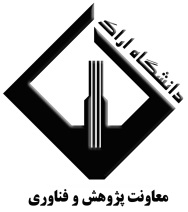 اینجانب 			دانشجوی مقطع دکترای تخصصی رشته 			         متعهد می شوم تا پیش از خروج از کشور نسبت به ارایه گواهی زبان مورد تایید اداره کل بورس و اعزام دانشجویان وزارت علوم، تحقیقات و فناوری اقدام و آنرا جهت ارسال به آن اداره کل، به مديريت امور پژهشي دانشگاه اراك تحویل دهم. در غیر این صورت کلیه عواقب ناشی از آن را به عهده خواهم گرفت .تاریخ :				امضاء :				اثرانگشت :